Job description for Assistant Headteacher 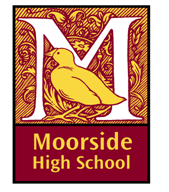 Job title:	Assistant Headteacher Behaviour for Learning, Attendance and Community Reports to: 	HeadteacherPurpose:  	To provide professional leadership and management in order to help formulate and achieve the school’s aims.To help to build, communicate and implement a shared vison for a reflective and continuously improving school.To lead on maintaining the highest standards on behaviour, punctuality, conduct and attitudes throughout the school.To be a visible and proactive member of the school’s leadership team.To contribute to the school’s strategic planning and self-review process.To work closely with the Assistant Headteacher for Inclusion and Safeguarding in leading the pastoral areas of the school.To understand and align with Canter’s principles of Assertive Discipline, to lead staff development to develop this ethos across the schoolTo line manage the attendance and behaviour support teams within the school.To lead on parent events.To be the strategic lead on parental engagement, including building links with hardest to reach families.To develop strategies to continually improve community links.To be responsible for attendance of all students.To ensure that all statutory obligations are met with respect to attendance and behaviour.To be responsible for specified rotas within school including duties and assemblies.To be available to perform additional duties to support the running of the school as specified by the Headteacher.